INSCRIPCIÓ ACTIVITATS ESPECÍFIQUES  LLEURE 3D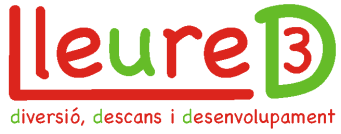 Activitat  ……............................    Dia..............................   Hora..................                ....................................          ..............................           ..................                .....................................         ..............................           ............ ......Escola .....................................................................Nom del pare, mare, tutor/a  ……………………………………….....................Nom i cognoms nen/a  ……………………………………………........................Data de naixement  …...................   Nº CAT SALUT .............................................Curs  ………....  Adreça ..........................................................................................Telèfons:                 Fixe:     ………………………………........                Mòbil pare  ………………………………..                Mòbil mare...................................................                Altres:  ……………………………….........Correu electrònic:  ...……………………………………………….......................Observacions……………………………………………………………………....Titular del compte corrent…………………………………………................... IBAN......... Entitat……….............. oficina………….....Control……… Núm.……………………………………………….............Els rebuts es cobraran entre el dia 5 i el 10 de cada mes. La mensualitat de maig i juny es cobraran en un sol rebut els mes de maig.En el moment de fer la inscripció o bé en el primer rebut es cobraran 6€ en concepte de matrícula anual.Per donar-se de baixa de qualsevol activitat, caldrà fer-ho abans del dia 25 del mes en curs. Passat aquest termini NO és retornaran els diners.                                                                                                             Signatura.